T.C.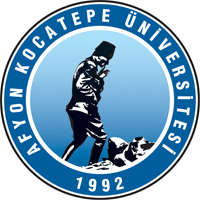 AFYON KOCATEPE ÜNİVERSİTESİSAĞLIK BİLİMLERİ ENSTİTÜSÜKAYIT SİLDİRME DİLEKÇESİTarih: …… / ..… / 20……Yukarıda adı geçen öğrencinin üzerinde bölümümüze ait herhangi bir malzeme bulunmamaktadır.………imza..……Danışmanı(Adı, Soyadı)Yukarıda adı geçen öğrencinin üzerinde kütüphanemize ait zimmetli kitap yoktur.…..…imza………Kütüphane ve Dokümantasyon          Daire BaşkanlığıEnstitünüzün ………………programına kayıtlı öğrencinizim. Kendi isteğimle kaydımı sildirmek istiyorum. Gereğini saygılarımla arz ederim.………imza..……(Adı, Soyadı)EK:Öğrenci Kimliğiİlişik kesme nedenleri MADDE 33 – (3) Öğrencinin kendi isteği doğrultusunda kayıt silme işlemi gerçekleşir. Kaydını sildirmek isteyen öğrenci, dilekçe ile enstitüye başvurur..(5) Kaydı silinen öğrencinin ödenmiş olan katkı payı iade edilmez.1. GENEL BİLGİLER1. GENEL BİLGİLERÖğrenci Numarası:Öğrenci Adı Soyadı:Anabilim Dalı:Programı (Yük. Lis. / Dok.):Adresi: